新 书 推 荐中文书名：《奶汁：母乳喂养的私密历史》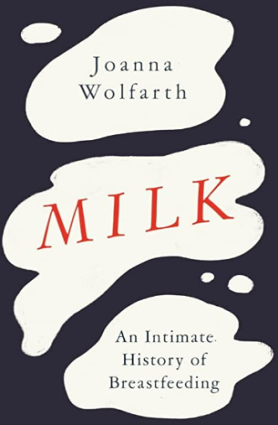 英文书名：Milk: An Intimate History of Breastfeeding作    者：Joanna Wolfarth出 版 社：W&N 代理公司：Conville & Walsh/ANA/Susan Xia页    数：304页出版时间：2023年1月代理地区：中国大陆、台湾审读资料：电子稿类    型：家教育儿/历史内容简介：当乔安娜·沃法思第一次怀孕时，她以为她会母乳喂养，因为她的母亲就是这样做的。然而，她对育儿的现实毫无准备。在产后的第四个星期，她带着体重不足的婴儿又回到了医院，前后矛盾的建议让她感到迷惑，内疚感和孤立感充斥着内心。几个月后，她作为文化历史学家的灵感引导她在历史中寻求指导。她在档案中发现的信息令她感到惊讶和放心。通过拼凑文化碎片——从古代奶瓶的碎片到18世纪的吸奶器，从旧石器时代的威伦道夫雕像到路易丝·布尔乔亚的令人心酸的创造性作品，从喂养方式的神话故事到维多利亚医学手册中的建议，乔安娜开始了解文化、经济和生理，以及深刻的个人和情感因素如何决定母乳喂养。乔安娜利用自己的经验，带我们踏上了一段超越母亲和婴儿的私密发现之旅，探索世界如何看待喂养者，她们的身体，她们的劳动和她们共有的纽带。通过将艺术，社会历史，哲学，民间智慧和当代对世界各地女性的采访汇集在一起，《奶汁》揭示了婴儿喂养是如何被表现，压制，庆祝和谴责的。乔安娜以此呈现了过去从未探索的领域，并为已经或将要喂养孩子的读者给予了慰藉。作者简介：乔安娜·沃法思（Joanna Wolfarth）是一位艺术历史学家。她曾是伦敦大学亚非学院东南亚艺术系的客座讲师，目前在开放大学教授艺术史。《奶汁：母乳喂养的私密历史》是她的第一本书。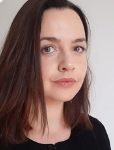 媒体评价：“《奶汁》是一部讲述母乳喂养在社会、文化和历史中的意义的迷人之旅，富有同情心，引人入胜，讲述得很动听。沃尔法思通过复杂、个人化和细心的研究，巧妙地探索了人类在关爱、养育和抚养方面的复杂性。一本令人赞叹的书”----艾立诺·克莱格伦（Elinor Cleghorn），《生病的女性》UNWELL WOMEN的作者 “博学、亲切、引人注目，《奶汁》讲述了人类第一种食物的悠久历史 。----利亚·哈扎德（Leah Hazard），《紧迫》（HARD PUSHED）的作者

    “《奶汁》是一本引人入胜的书，严谨而深入的研究，同时也是生活中曾经重要的话题，但却常常被忽视。沃法思通过母乳喂养来审视和批判养育的结构，但这也是一本充满爱和关怀的作品，我在阅读后深受启发和安慰 。”----米兰达·沃德（MIRANDA WARD），《漂流》ADRIFT的作者“作为母亲，我曾经一边母乳，一边用奶瓶喂养，对此深有感受，《奶汁》对于我是完美的作品。”----劳拉·皮尔逊（Laura Pearson）谢谢您的阅读！请将反馈信息发至：夏蕊（Susan Xia）安德鲁·纳伯格联合国际有限公司北京代表处北京市海淀区中关村大街甲59号中国人民大学文化大厦1705室邮编：100872电话：13581679124传真：010-82504200Email：Susan@nurnberg.com.cn网址：http://www.nurnberg.com.cn
微博：http://weibo.com/nurnberg豆瓣小站：http://site.douban.com/110577/微信订阅号：ANABJ2002